Name:                                                   Ali HussainRoll Number:                                     BSOFE020Department:                                      BS Sociology and CriminologyTask:                                                      Assignment “DISEASES OF SOCIETY” AS DESCRIBE BY “SHAH WALLI ULLAH”Submitted by:                                    Mr.Ali HussainSubmitted to:                                     Mr.Zedan Manzoor “DISEASES OF SOCIETY” AS DESCRIBE BY “SHAH WALLI ULLAH”(THE GREAT MUSLIM SOCIAL REFORMER)OUTLINE OF THE ASSIGNMENT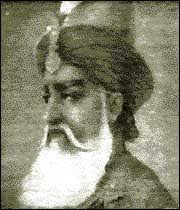 Contents1. Society an introduction2. Society by Shah Wali Ullah’s insight3. Societal diseases in common and general sense 3.1. Societal diseases by Shah Walli Ullah3.1.2. Causes and effect of societal diseases and their cures by shah walli ullah and other saints3.1.3. Shah Walli Ullah’s reforms toward the societal diseases and general remedies as compared to modern time4. Conclusion1. Society an introductionA society is a group of individuals involved in persistent social interaction, or a large social group sharing the same spatial or social territory, typically subject to the same political authority and dominant cultural expectations. Societies are characterized by patterns of relationships (social relations) between individuals who share a distinctive culture and institutions; a given society may be described as the sum total of such relationships among its constituent of members. Every society sustain definite types of illness or diseases some are discussed by Shah Wali Ullah.2. Society by Shah Wali Ullah’s insightHistory itself stands evident to the fact that whenever Islam was in danger, by any agency or enemy, it was saved by such personalities who through their spiritual power not only saved it but also gave it a new life. One of them was Shah Wali Ullah,The movement of Shah Wali Ullah was the first in the Subcontinent that aimed at socio-economic and politico – religious reformation of the degenerated Muslim society and societal ailments prevailing in the society. Shah Wali Ullah was born in 1703.he got his early education from his father in the fields of the Quran, the Hadith, logic, Metaphysics and Fiqah and have keen knowledge in anthropological studies.Shah Wali Ullah appeared on the scene as a great social reformer. He launched a movement to bring social, political and economic reforms in the society. Here especially focusing his contriutions toward the society and diseases of the society.Muslim scholars have contributed enormously to the concept of welfare State. Among them Shah Waliullah is the rising sun .His basic concepts like equality, justice, anti-usury, and rights of working classes, espoused with responsible governance, are the pillars of the edifice of the Islamic polity. To purge the Muslims out of dogmas and channelize their energies in compliance of the true religion, Islam, Shah Waliullah has left deep imprints on modern mind. His solutions to the prevailing ills of the society can be found in his works and thought. This paper is aimed to present Waliullah's thought on establishing a happy society by curbing the inequality in the socio economic conditions of the Muslims. Historical descriptive approach is adhered to investigate the ills and present solution thereof.3. Societal diseases in common and general sense prevailing in the recent time1. Religious Intolerance2. Imbalance between the "Three Tiers of State"3 Lack of education4. Ethnic hatred5. Sectarian hatred6. Lack of unity7. Feudalism8. Rising divorce rate9. Abuse of women in the societySocial Problems or social diseases1. Poverty2. Illiteracy3. Domestic violence4. Women victimization5. Feudalistic mindset3.1. Societal diseases by Shah Walli UllahSocial Ailments TheoryShah Walliullah holds that the secret of successful social life lies in the cooperation of people, in the use of abilities for serving other’s needs. To material these qualities, a particular place is needed where people should live and fulfil the needs of each other and he calls this place Madina which is not a particular place,but any place for above activities. Such state Called collective life where stability and dispersive forces work together. Dispersive forces create social ills and thus make the society unbalanced. It is very difficult to find out the reasons of ills of a society and to establish a healthy society.Shah Walliullah has given three basic and dispersive ills which become a serious danger for collective life of a society:1. BAD CUSTOMS Customs play an important part in the collective life of city life for mutual cooperation and transfer and keep balance and harmony in the society but the wrong use of customs by the society because of its bad and cruel actions, these become bad for collective life. Shah Walliullah describes the forms of customs:A. Such customs which are to become a hindrance for good actions to cause, to submit, to power and to depress the abilities of correct leadership.B. Such customs which are to make a collective custom for the achievement of needs through wrong means. Theft, deception, the occupy others property, etc. sexuality, adultery and vice versa and people in authority willfully tolerate because of certain preference then the situation becomes of an ill-society.C. Such customs which are to take away religious acts, to make the people busy in business matters more and more, to make relations with God very weak then such a situation creates disorder and uncertainty and a society suffers many ills.2. ECONOMIC UNBALANCE Shah Walliullah calls economic unbalance as the greatest ill in the collective life. This is such a social condition where a specific class owns wealth more than its need and a large number of people become unable to meet basic needs and people are demoralized. When a person is obliged by economic unbalance, the morality of collective life suffers destruction. Such a society will be called a seriously ill-society and will fall a prey to moral and economic depression.3. CRIMES Social and economic bad actions are called crimes. According to him, usury, profiteering, hoarding, blaming, magic-ship, riot-ism and unnatural acts are bad actions and a society, suffering from these ills, will be called an ills-affected society.Shah Wali Ullah has divided these bad acts into six parts as given below:a. Physical actions:Such actions which are hurting body and creating a fear for collective life just as beating, quarrelling and murder.b. Social actions:Such actions as hurting the economic condition of men making the getting of needs of life difficult. For example, theft, deception, usury, profiteering and hoarding.c. Moral actions:such actions which are affecting the individual and group life rights making the individual mentally worried and restless For example, blaming, mischief and magical acts.d. Unnatural actions:Such acts which are against human nature and are damaging to the unity of a society. For example, adultery, drinking, adoption of men’s ways by women and vice versa.e. Secret actions:Such acts that are being done to damage the society like magic and gambling etc.f. Ethnocentric actions:Such acts that damage the unity and cooperation of the. society and collective life is in danger of losing its peace like ethnocentrism, language superiority, caste system, religious sects and cultural prejudices etc.Shah Walliullah has presented a concept of a society keeping in view the ills of the society.According to Shah Wali Ullah, collective life is in the nature of man.So collective life should be according to natural demands to satisfy these in the best way without suffering from any deviation.He has described four characteristics of human morals :a. Piety (Physical and mental).b. Humility (Worship of God whole-heartedly).c. Control oneself (From bad acts).d. Justice and balance (Correct doing of acts and balancing avoidance from greed).He says that consummate society is not possible without a consummate caliphate and a government state needs such a sultan (caliph).3.1.2. Causes and effect of societal diseases and their cures by shah walli ullah and other saintsSocial CausesAbsence of true religious knowledgeLawlessnessAvoidance of true Islamic teachingsEnchanting pagan and western cultureVictimization of womenPolitical CausesColonial mind set of rulingLeadership crisisWeak judiciaryForeign influenceVested interest of political leadersLack of accountabilityEconomic CausesInconsistent economic policiesCorruptionUnfriendly environment for local and foreign investorsImpact of these Fatal Crisis and societal diseasesThese ultimately fuels to the diseases of aforementioned society as by shah wali ullahTarnished national imagePolitical and religious violenceWeak state institutionsFrustration among the massesDepressed womenSuicidal tendenciesStagnant national developmentPeoples’ disinterest in politicsTrue knowledge exists in knowing that you know nothing. "Socrates"1. Social cureFinancial securitySocial justiceFulfillment of basic needsProviding food, cloth, shelter and educationPositive role of scholars and educationists and women2. Economic cureBusiness friendly tax cultureConsistency of economic policiesMaximum incentives to local and foreign investorsEqual distribution of incomeShah Walli Ullah’s reforms toward the societal diseases and general remedies as compared to modern timeRemedies and reformsImproved law and order situationPoverty alleviationStern accountability Economic remedies and reformsEconomic equilibriumRemoval of inequalitiesEquitable distribution of resourcesHe appealed to the classes concerned responsible to realize their responsibilities and duties towards the people.4. ConclusionAs stated above, no country is free from socio-economic problems. These problems are and were present in every country and state but the winners are those who overcome most if not all of them. Nations face multifarious problems but together they work for towards the solution. The same is the need of hour. State administration as well as every single citizen has to play its own specific role to bring about a positive change and shah walli ullah also urged that.• The efforts of Shah Wali Ullah for the integration of whole Islamic structure would never be forgotten.• He can be called “The founder of Neo-Islamization” of the Muslim society in the Sub-Continent.It was because of the effects of Shah Wali Ullah's reforms that the other religious movements, such as movements of Syed Ahmad Shaheed and Sir Syed Ahmad Khan flourished after him.References:Wikipedia and miscellaneous notes chapter no. 4.Muslim Society and Muslim Reformers Archived from the original.Jack Goody. "The Labyrinth of Kinship". New Left Review.on 27 September 2007. Berger, Peter L. (1967). The Scared Canopy: Elements of a Sociological Theory of Religion. Garden City, NYC: Doubleday & Company, Inc. p. 3.The Information Society. Indiana University. Archived 7 October 2009 at the Wayback Machine Retrieved 20 October 2009. Information Society Policies at a Glance. From Europa.eu. Archived 24 March 2010 at the Wayback Machine Retrieved 20 October 2009. WSIS Implementation by Action Line. From ITU.int. Archived 26 March 2012 at the Wayback Machine Retrieved 20 October 2009. Building the Knowledge Society. Report to Government, December 2002. Information Society Commission, Ireland Archived 21 November 2007 at the Wayback Machine. Retrieved 20 October 2009.Bicchieri, Cristina; Muldoon, Ryan; Sontuoso, Alessandro (1 March 2011). "Social Norms".Clutton-Brock, T.; West, S.; Ratnieks, F.; Foley, R. (12 November 2009). "The evolution of society". Philosophical Transactions of the Royal Society B: Biological Sciences. 364 (1533): 3127–3133. doi:10.1098/rstb.2009.0207. PMC 2781882. PMID 19805421.